Во исполнение статьи 17 Федерального Закона от 06.10.2003г. №131-ФЗ «Об общих принципах организации местного самоуправления в Российской Федерации» п о с т а н о в л я ю:Утвердить стоимость услуг (работ), оказываемых МБУ «Гранит» МО «Ленский район» в размере:Главному специалисту управления делами (Иванская Е.С.)   опубликовать данное постановление в средствах массовой информации.Контроль исполнения постановления возложить на заместителя главы по инвестиционной и экономической политике Черепанова А.В. Муниципальное образование«ЛЕНСКИЙ РАЙОН»Республики Саха (Якутия)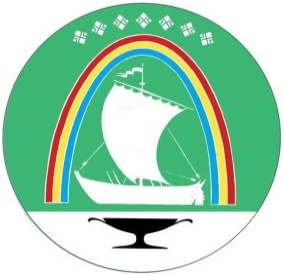 Саха Өрөспүүбүлүкэтин«ЛЕНСКЭЙ ОРОЙУОН» муниципальнайтэриллиитэПОСТАНОВЛЕНИЕ                  УУРААХг. Ленск                      Ленскэй кот «06» __декабря__ 2022 года                                         №_01-03-788/2____от «06» __декабря__ 2022 года                                         №_01-03-788/2____Об утверждении стоимости платных услуг, оказываемых МБУ «Гранит» МО «Ленский район» Об утверждении стоимости платных услуг, оказываемых МБУ «Гранит» МО «Ленский район» Об утверждении стоимости платных услуг, оказываемых МБУ «Гранит» МО «Ленский район» Наименование услугиЕд. изм.Стоимость услуги с НДС, руб.Заправка 1 баллона кислородом объемом 50 литров генератором кислорода AG-4C руб./1 баллон1 816,00Глава	                                Ж.Ж. Абильманов